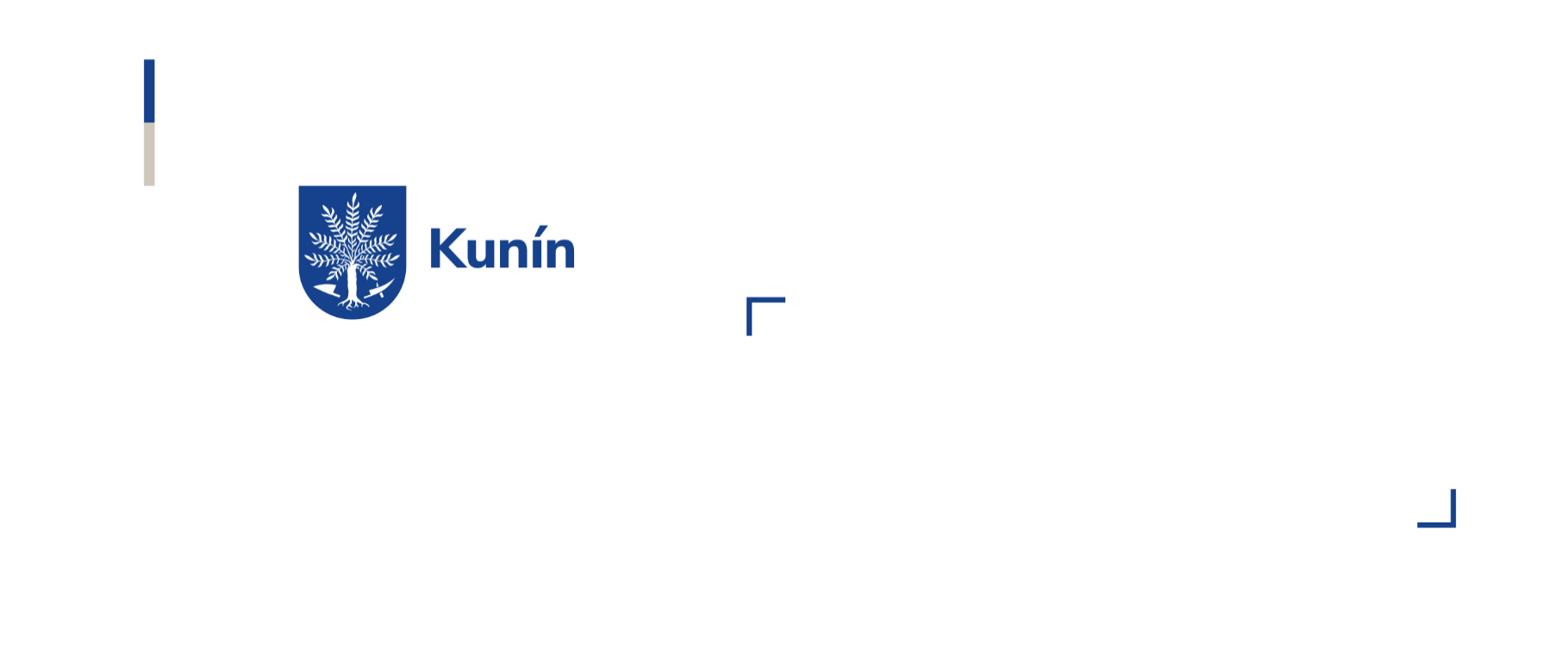 Žádost o povolení zvláštního užívání místní komunikace Podle § 25 odst. 6 písm. c, d, e, zákona č. 13/1997 Sb., o pozemních komunikacích, v platném znění a ve smyslu § 40 odst. 5 vyhlášky č. 104/1997 Sb., kterou se prování zákon o pozemních komunikacích, ve znění pozdějších předpisůŽadatelJméno: ………………………………………………………………………………Příjmení/Název: ………………………………………………………………..Datum narození/IČ: …………………………………………………………..Adresa: …………………………………………………………………………….. Kontakt (tel., e-mail): …………………………………………………………Zodpovědná osoba za průběh zvláštního užívání:Jméno:………………………………………………………………………………Příjmení/Název: ………………………………………………………………..Datum narození/IČ: …………………………………………………………..Adresa: …………………………………………………………………………….. Kontakt (tel., e-mail): …………………………………………………………Záměr:Popis místa překopu – záboru – zvláštního užívání (ulice, parcelní číslo, číslo MK, u objektu č.p.):…………………………………………………………………………………………………………………………………………………………………………………………………………………………………………………………………………………………………………………………Účel zvláštního užívání: ……………………………………………………………………………………………………………………Délka x šířka: ……………………………………………………………………………………….…………tj……………………………m2Doba užívání (od – do): .....…………………………………………………………………………………………………………………Beru na vědomí, že dnem podání žádosti je ve věci zahájeno správní řízení a vzdávám se práva vyjádřit se k podkladům rozhodnutí.V………………………dne…………………….	Podpis………………………………………..Přílohy:Situační výkres s vyznačením místa a rozměrů zásahuSouhlas vlastníka pozemní komunikaceDoklad o zaplacení správního poplatku (dle zák. č. 634/2004 Sb., o správních poplatcích)Při zastupování – plnou mocZpracování výše uvedených osobních údajů je prováděno na základě právní povinnosti. Zpracovávání nepovinných osobních údajů (telefon, e-mail), je prováděno ve veřejném zájmu a slouží za účelem rychlejší komunikace a jejich neposkytnutí není podmínkou vyřízení žádosti. Osobní údaje budou používány po dobu vyřizování příslušné agendy a následně uloženy po dobu skartační lhůty. Práva a povinnosti poskytovatele osobních údajů a správce naleznete na www.kunin.cz